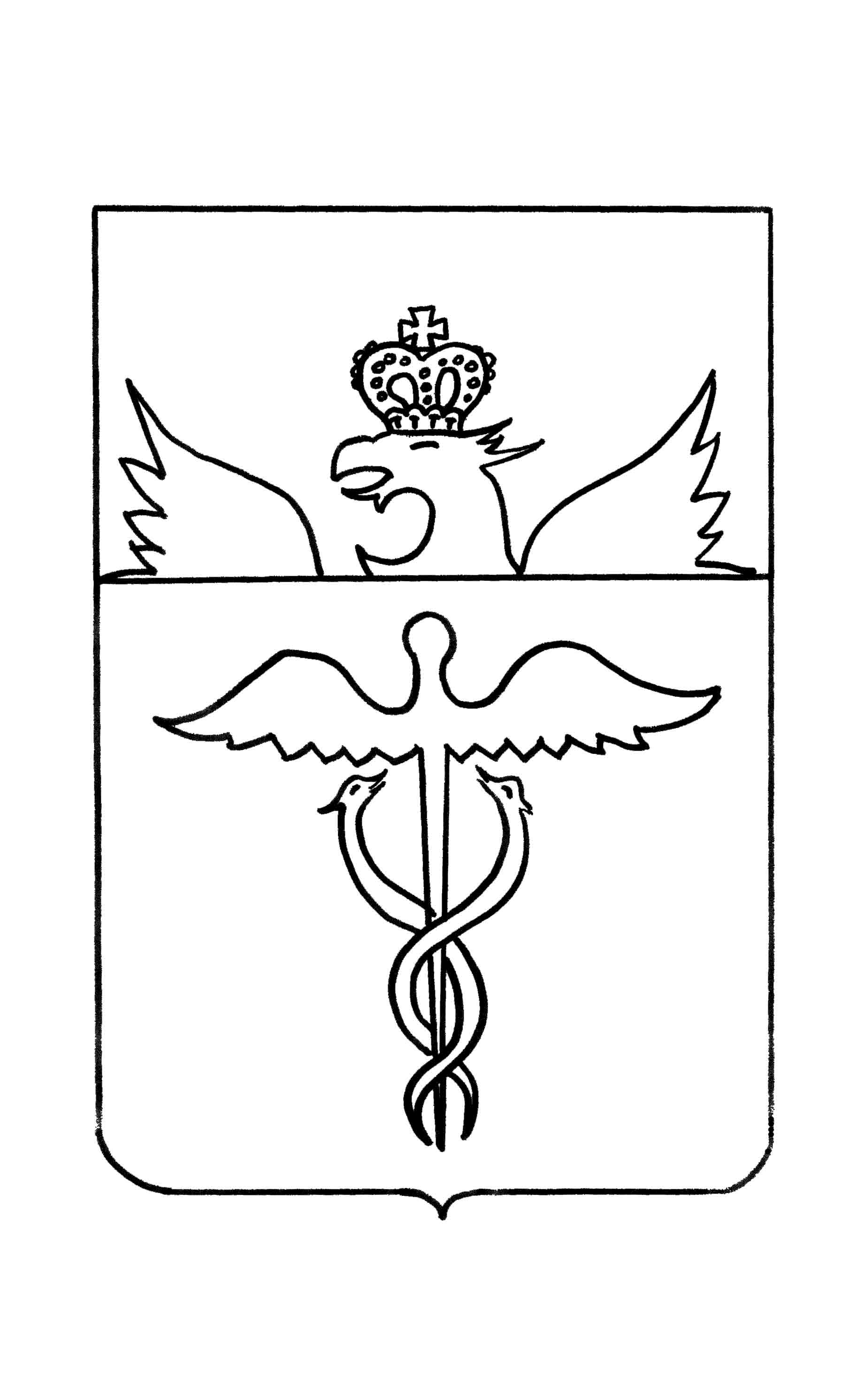 Совет народных депутатовГвазденского сельского поселенияБутурлиновского муниципального районаВоронежской областиРЕШЕНИЕот 11июля 2017 г.  №  8с. ГваздаО внесении изменений и дополнений в Устав Гвазденского  сельского  поселения Бутурлиновского муниципального района Воронежской областиВ соответствии с Федеральными законами от 06.10.2003 № 131 – ФЗ «Об общих принципах организации местного самоуправления в Российской Федерации», от 21.07.2005 № 97 - ФЗ «О государственной регистрации уставов муниципальных образований» и в целях приведения Устава Гвазденского  сельского поселения Бутурлиновского муниципального района Воронежской области в соответствие с действующим законодательством, Совет народных депутатов Гвазденского сельского поселенияРЕШИЛ:1. Внести в Устав Гвазденского сельского поселения Бутурлиновского муниципального района Воронежской области изменения и дополнения согласно приложению. 2. Представить настоящее решение в Управление Министерства юстиции Российской Федерации по Воронежской области для государственной регистрации в порядке, установленном федеральным законом.3.Обнародовать настоящее решение после его государственной регистрации.4. Настоящее решение вступает в силу после его обнародования.Глава Гвазденского сельского поселения                           В.И. Солодухина   Приложениек решению Совета народных депутатовГвазденского сельского поселенияБутурлиновского муниципального районаВоронежской областиот 11 июля 2017г № 8Изменения и дополнения в УставГвазденского сельского поселенияБутурлиновского муниципального районаВоронежской областиПункт 5 статьи 9 - исключить;Часть 1 статьи 10 дополнить пунктом 14 следующего содержания: "14) осуществление мероприятий в сфере профилактики правонарушений, предусмотренных Федеральным законом "Об основах системы профилактики правонарушений в Российской Федерации";Пункт 1 части 3 статьи 19 изложить в следующей редакции: "1) проект Устава Гвазденского сельского поселения, а также проект муниципального нормативного правового акта о внесении изменений и дополнений в Устав, кроме случаев, когда в Устав вносятся изменения в форме точного воспроизведения положений Конституции Российской Федерации, федеральных законов, устава или законов Воронежской области в целях приведения Устава в соответствие с этими нормативными правовыми актами;";Часть 2 статьи 25 изложить в следующей редакции: "2.  Глава Гвазденского сельского поселения избирается на муниципальных выборах. Глава Гвазденского сельского поселения возглавляет администрацию   Гвазденского сельского поселения, входит в состав Совета народных депутатов Гвазденского сельского поселения и является его председателем."В статье 28 слова "прокурору Гвазденского района" заменить словами "прокурору Бутурлиновского района";Абзац 2 части 3 статьи 44 изложить в следующей редакции: "Не требуется обнародование порядка учета предложений по проекту муниципального правового акта о внесении изменений и дополнений в Устав Гвазденского сельского поселения, а также порядка участия граждан в его обсуждении в случае, когда в Устав Гвазденского сельского поселения вносятся изменения в форме точного воспроизведения положений Конституции Российской Федерации, федеральных законов, устава или законов Воронежской области в целях приведения Устава в соответствие с этими нормативными правовыми актами;";В пункте 2 части 1 статьи 63 слова "нецелевое расходование субвенций из федерального бюджета или бюджета Воронежской области" заменить словами "нецелевое использование межбюджетных трансфертов, имеющих целевое назначение, бюджетных кредитов, нарушение условий предоставления межбюджетных трансфертов, бюджетных кредитов, полученных из других бюджетов бюджетной системы Российской Федерации".